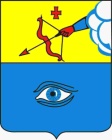 ПОСТАНОВЛЕНИЕ__21.03.2022__                                                                                          № __17/11_ г. ГлазовО внесении изменений в постановление Администрации города Глазова от 24.08.2021 № 17/37 «О проведении капитального ремонта общего имущества в многоквартирных домах, расположенных на территории муниципального образования «Город Глазов» в 2022 году»В соответствии с частью 6 статьи 189 Жилищного кодекса Российской Федерации, Федеральным законом от 06.10.2003 № 131-ФЗ «Об общих принципах организации местного самоуправления в Российской Федерации», постановлением Правительства Удмуртской Республики от 19.05.2014 №186 «Об утверждении Региональной программы капитального ремонта общего имущества в многоквартирных домах в Удмуртской Республике», в соответствии с Краткосрочным планом реализации Региональной программы капитального ремонта на 2019-2021 год, утвержденным приказом Министерства строительства, жилищно-коммунального хозяйства и энергетики Удмуртской Республики от 07.08.2020 №01-09/370, Уставом муниципального образования «Город Глазов», в связи с уточнением перечня многоквартирных домов собственники помещений в которых не приняли решение о проведении капитального ремонта общего имущества,П О С Т А Н О В Л Я Ю:1. Внести в постановление Администрации города Глазова от 24.08.2021 № 17/37 «О проведении капитального ремонта общего имущества в многоквартирных домах, расположенных на территории муниципального образования «Город Глазов» в 2022 году» следующие изменения:1.1. В Перечне многоквартирных домов, расположенных на территории  муниципального образования «Город Глазов», которые подлежат капитальному ремонту в 2022 году, пункт 41 изложить в следующей редакции:1.2. Перечень многоквартирных домов, расположенных на территории  муниципального образования «Город Глазов», которые подлежат капитальному ремонту в 2022 году, дополнить пунктом 97 в следующей редакции:2.Настоящее Постановление подлежит опубликованию в средствах массовой информации.3. Контроль за исполнением настоящего постановления возложить на заместителя Главы Администрации города Глазова по вопросам строительства, архитектуры и жилищно-коммунального хозяйства С.К.Блинова.Администрация муниципального образования «Город Глазов» (Администрация города Глазова) «Глазкар» муниципал кылдытэтлэн Администрациез(Глазкарлэн Администрациез)№ п/пАдрес многоквартирного дома ** 
(далее - МКД)Стоимость капитального ремонта ВСЕГО:Виды услуг и (или) работ по капитальному ремонту общего имущества в многоквартирных домах*Виды услуг и (или) работ по капитальному ремонту общего имущества в многоквартирных домах*Виды услуг и (или) работ по капитальному ремонту общего имущества в многоквартирных домах*Виды услуг и (или) работ по капитальному ремонту общего имущества в многоквартирных домах*Виды услуг и (или) работ по капитальному ремонту общего имущества в многоквартирных домах*Виды услуг и (или) работ по капитальному ремонту общего имущества в многоквартирных домах*Виды услуг и (или) работ по капитальному ремонту общего имущества в многоквартирных домах*Виды услуг и (или) работ по капитальному ремонту общего имущества в многоквартирных домах*Виды услуг и (или) работ по капитальному ремонту общего имущества в многоквартирных домах*Виды услуг и (или) работ по капитальному ремонту общего имущества в многоквартирных домах*Виды услуг и (или) работ по капитальному ремонту общего имущества в многоквартирных домах*Виды услуг и (или) работ по капитальному ремонту общего имущества в многоквартирных домах*Виды услуг и (или) работ по капитальному ремонту общего имущества в многоквартирных домах*Виды услуг и (или) работ по капитальному ремонту общего имущества в многоквартирных домах*Виды услуг и (или) работ по капитальному ремонту общего имущества в многоквартирных домах*Виды услуг и (или) работ по капитальному ремонту общего имущества в многоквартирных домах*№ п/пАдрес многоквартирного дома ** 
(далее - МКД)Стоимость капитального ремонта ВСЕГО:ремонт внутридомовых инженерных систем всего:в том числе:в том числе:в том числе:в том числе:в том числе:ремонт крыширемонт крыширемонт или замена лифтового оборудования, признанного непригодным для эксплуатации, ремонт лифтовых шахтремонт или замена лифтового оборудования, признанного непригодным для эксплуатации, ремонт лифтовых шахтремонт подвальных помещений, относящихся к общему имуществу в многоквартирном домеремонт подвальных помещений, относящихся к общему имуществу в многоквартирном домеремонт фасадаремонт фасадаремонт фундамента МКДремонт фундамента МКД№ п/пАдрес многоквартирного дома ** 
(далее - МКД)Стоимость капитального ремонта ВСЕГО:ремонт внутридомовых инженерных систем всего:ремонт внутридомовой инженерной системы электроснаб-женияремонт внутридомовой инженерной системы водоснабженияремонт внутридомовой инженерной системы теплоснабженияремонт внутридомовой инженерной системы газоснабженияремонт внутридомовой инженерной системы водоотведенияремонт крыширемонт крыширемонт или замена лифтового оборудования, признанного непригодным для эксплуатации, ремонт лифтовых шахтремонт или замена лифтового оборудования, признанного непригодным для эксплуатации, ремонт лифтовых шахтремонт подвальных помещений, относящихся к общему имуществу в многоквартирном домеремонт подвальных помещений, относящихся к общему имуществу в многоквартирном домеремонт фасадаремонт фасадаремонт фундамента МКДремонт фундамента МКД№ п/пАдрес многоквартирного дома ** 
(далее - МКД)руб.руб.руб.руб.руб.руб.руб.кв.м.рубшт.рубкв.м.рубкв.м.рубкв.м.руб41г. Глазов, ул. Кирова, д. 631 327 892,191 327 892,19681 618,72649759,47№ п/пАдрес многоквартирного дома ** 
(далее - МКД)Стоимость капитального ремонта ВСЕГО:Виды услуг и (или) работ по капитальному ремонту общего имущества в многоквартирных домах*Виды услуг и (или) работ по капитальному ремонту общего имущества в многоквартирных домах*Виды услуг и (или) работ по капитальному ремонту общего имущества в многоквартирных домах*Виды услуг и (или) работ по капитальному ремонту общего имущества в многоквартирных домах*Виды услуг и (или) работ по капитальному ремонту общего имущества в многоквартирных домах*Виды услуг и (или) работ по капитальному ремонту общего имущества в многоквартирных домах*Виды услуг и (или) работ по капитальному ремонту общего имущества в многоквартирных домах*Виды услуг и (или) работ по капитальному ремонту общего имущества в многоквартирных домах*Виды услуг и (или) работ по капитальному ремонту общего имущества в многоквартирных домах*Виды услуг и (или) работ по капитальному ремонту общего имущества в многоквартирных домах*Виды услуг и (или) работ по капитальному ремонту общего имущества в многоквартирных домах*Виды услуг и (или) работ по капитальному ремонту общего имущества в многоквартирных домах*Виды услуг и (или) работ по капитальному ремонту общего имущества в многоквартирных домах*Виды услуг и (или) работ по капитальному ремонту общего имущества в многоквартирных домах*Виды услуг и (или) работ по капитальному ремонту общего имущества в многоквартирных домах*Виды услуг и (или) работ по капитальному ремонту общего имущества в многоквартирных домах*№ п/пАдрес многоквартирного дома ** 
(далее - МКД)Стоимость капитального ремонта ВСЕГО:ремонт внутридомовых инженерных систем всего:в том числе:в том числе:в том числе:в том числе:в том числе:ремонт крыширемонт крыширемонт или замена лифтового оборудования, признанного непригодным для эксплуатации, ремонт лифтовых шахтремонт или замена лифтового оборудования, признанного непригодным для эксплуатации, ремонт лифтовых шахтремонт подвальных помещений, относящихся к общему имуществу в многоквартирном домеремонт подвальных помещений, относящихся к общему имуществу в многоквартирном домеремонт фасадаремонт фасадаремонт фундамента МКДремонт фундамента МКД№ п/пАдрес многоквартирного дома ** 
(далее - МКД)Стоимость капитального ремонта ВСЕГО:ремонт внутридомовых инженерных систем всего:ремонт внутридомовой инженерной системы электроснаб-женияремонт внутридомовой инженерной системы водоснабженияремонт внутридомовой инженерной системы теплоснабженияремонт внутридомовой инженерной системы газоснабженияремонт внутридомовой инженерной системы водоотведенияремонт крыширемонт крыширемонт или замена лифтового оборудования, признанного непригодным для эксплуатации, ремонт лифтовых шахтремонт или замена лифтового оборудования, признанного непригодным для эксплуатации, ремонт лифтовых шахтремонт подвальных помещений, относящихся к общему имуществу в многоквартирном домеремонт подвальных помещений, относящихся к общему имуществу в многоквартирном домеремонт фасадаремонт фасадаремонт фундамента МКДремонт фундамента МКД№ п/пАдрес многоквартирного дома ** 
(далее - МКД)руб.руб.руб.руб.руб.руб.руб.кв.м.рубшт.рубкв.м.рубкв.м.рубкв.м.руб97г. Глазов, ул. Пряженникова, д. 573 186 156,940,00862,53 1861 56,94Глава города ГлазоваС.Н. Коновалов